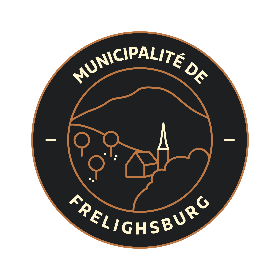 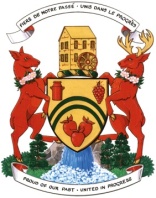 ORDRE DU JOUR (INTERNE)SÉANCE ORDINAIRE3 AVRIL 2023Adoption de l’ordre du jourAdoption du procès-verbal du 6 MARS Adoption de la liste des comptes à payerSuivis et infos dE LA MAIRESSECorrespondanceDEMANDE DE P.I.I.A NO.23-002 – 91, rue PrincipalE, Pierre BoivinDEMANDE DE P.I.I.A NO.23-005 – 1, rue de L’Église  DEMANDE DE P.I.I.A NO.23-007- 51-55 rue Principale DEMANDE DE P.I.I.A NO.23-008 – 16, Chemin Verger-ModèleDEMANDE DE P.I.I.A NO.23-009 – 30, Chemin de la ChouetteDEMANDE DE P.I.I.A NO.23-010 – 217, Chemin du Pinacle OFFRE DE SERVICES PROFESIONNELS 2023 PALLADIUM – PRÉVENTION INCENDIEOFFRE DE SERVICES PROFESIONNELS BARCELO – TOITURES HDVOFFRE DE SERVICES PROFESIONNELS BARCELO – REVÊTEMENT HDVOFFRE DE SERVICES PROFESIONNELS GRAVIERÉMISSION D’UN CHÈQUE MAÇONNERIE BESSETTE MERCIER INC.ÉMISSION D’UN CHÈQUE ATMOSPHARE – PISTE À VAGUEÉMISSION D’UN CHÈQUE LUKE GIRARD – COUPE PARC MUNICIPALÉMISSION D’UN CHÈQUE RCGT – FORMATIONÉMISSION D’UN CHÈQUE VOX AVOCATS – CONSULTATION URBAÉMISSION D’UN CHÈQUE ALAIN SALADZIUSÉMISSION D’UN CHÈQUE CONSTRUCTION & GESTION LACHANCE – TRAVAUX EN EXTRAÉMISSION D’UN CHÈQUE CONSTRUCTION & GESTION LACHANCE – TRAVAUX HDV 2/2ÉMISSION D’UN CHÈQUE ALARME PERFECTION – TRAVAUX EN EXTRAÉMISSION D’UN CHÈQUE ALARME PERFECTION – TRAVAUX HDVSIGNATURE ENTENTE GARAGONA – CAMP ÉTÉ 2023PARTICIPATION AU PROGRAMME DE COMMÉMORATION ADOPTION DU RÈGLEMENT DÉMOLITIONADOPTION DU RÈGLEMENT CITATIONLETTRE D’APPUI BRIMBALANTEDÉPÔT DE LA LISTE DES PERMIS DU MOIS DE MARSNOUVELLES DES COMITÉS CONSULTATIFSVARIAPÉRIODE DE QUESTIONS DES CONTRIBUABLESLEVÉE DE LA SÉANCE